СОВЕТ ДЕПУТАТОВ муниципального образования НОВОЧЕРКАССКИЙ  сельсовет Саракташского района оренбургской областичетвертый созывРЕШЕНИЕвнеочередного третьего заседания Совета депутатовмуниципального образования Новочеркасский сельсоветчетвертого созыва11.11.2020                                с. Новочеркасск                                              №  14Об избрании председателей постоянных комиссий  при Совете депутатов  муниципального образования Новочеркасский сельсовет Саракташского района Оренбургской областиРуководствуясь статьей 23 Устава муниципального образования Новочеркасский сельсовет, статей 12 Регламента Совета депутатов муниципального образования Новочеркасский сельсовет Саракташского района Оренбургской областиСовет депутатов сельсоветаРЕШИЛ:1. Утвердить председателями постоянных комиссий при Совете депутатов муниципального образования Новочеркасский сельсовет Саракташского района Оренбургской области четвертого созыва:- по мандатным вопросам,  вопросам местного самоуправления, законности, правопорядка, работе с общественными и религиозными объединениями, национальным вопросам и делам военнослужащих Бурлуцкого Александра Александровича;- по бюджетной, налоговой и финансовой политике, собственности, торговле, экономическим вопросам Закирова Рауфа Габбасовича;- по образованию, здравоохранению, социальной политике, делам молодежи, культуре и спорту  Икрянникова Андрея Николаевича.2. Контроль за исполнением данного решения оставляю за собой.3. Настоящее решение вступает в силу с момента его подписания и подлежит  размещению на официальном сайте администрации Новочеркасского сельсовета. Председатель Совета депутатов сельсовета                                                                            Г.Е.МатвеевРазослано:  депутатам Совета депутатов сельсовета,  постоянным комиссиям, прокуратуре района, в дело, на официальный сайт администрации сельсовета. 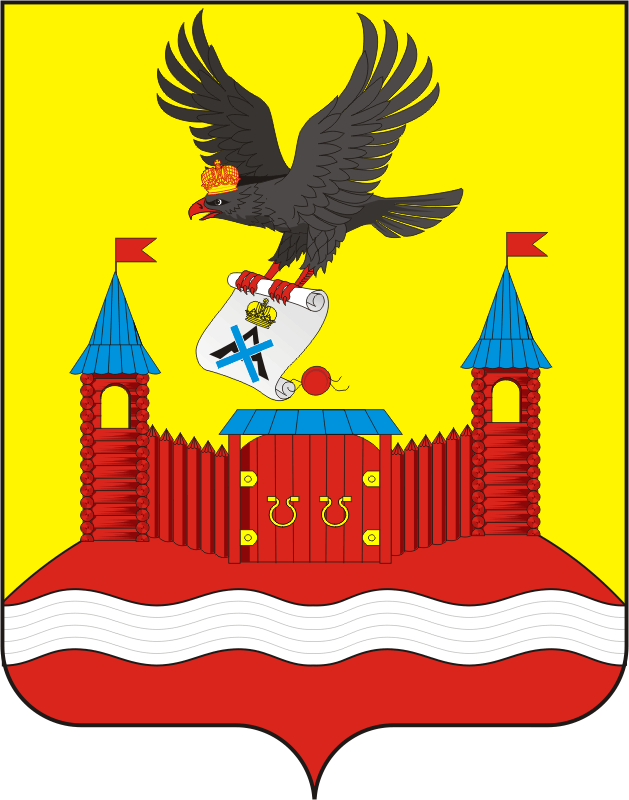 